Publicado en Madrid el 20/10/2020 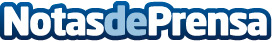 Ambiseint continúa con su alto ritmo de crecimientoAlcanza una red de 93 delegaciones después de la puesta en marcha de tres nuevas franquicias en Plasencia, Sevilla y ValenciaDatos de contacto:Sara RodríguezALLEGRA COMUNICACION91 434 82 29Nota de prensa publicada en: https://www.notasdeprensa.es/ambiseint-continua-con-su-alto-ritmo-de Categorias: Franquicias Marketing Emprendedores http://www.notasdeprensa.es